Zapraszam do wykonania ćwiczeń doskonalących spostrzegawczość oraz procesy myślenia .  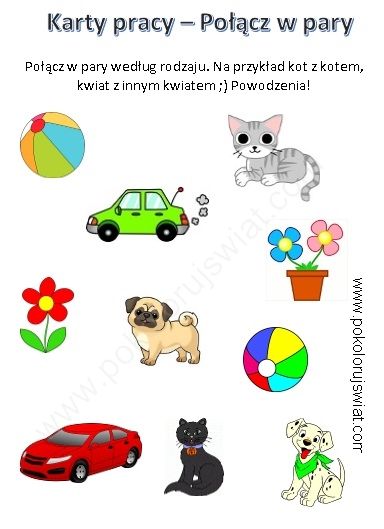 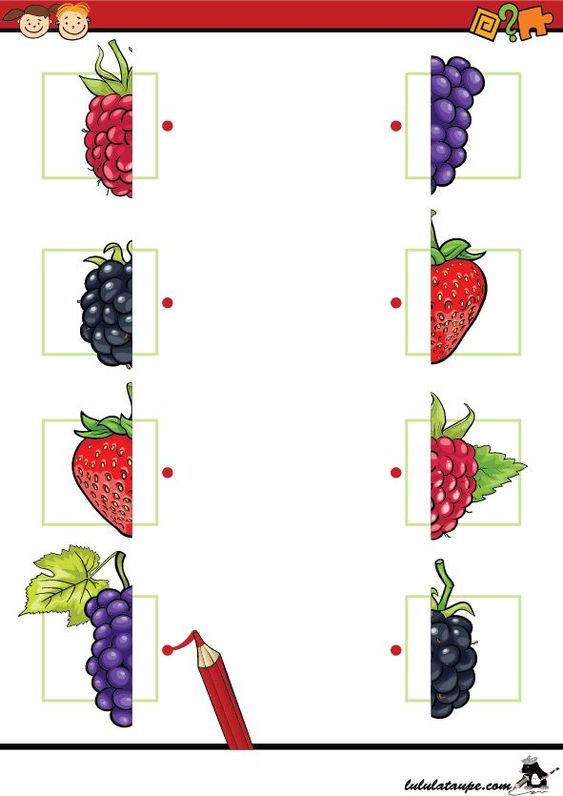 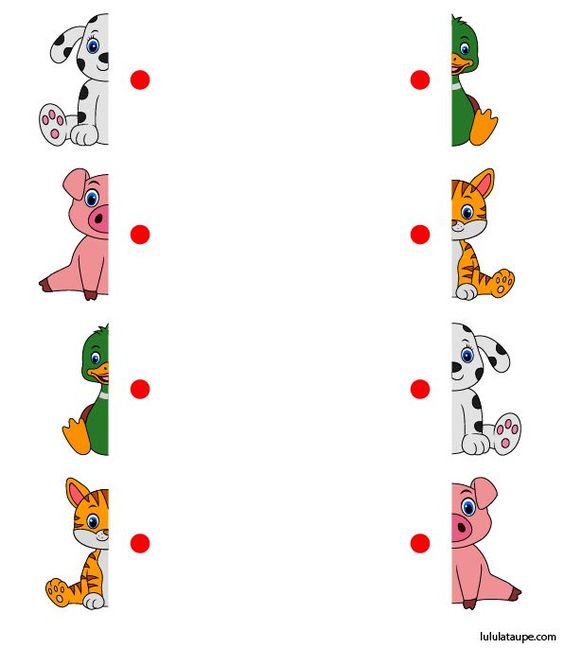 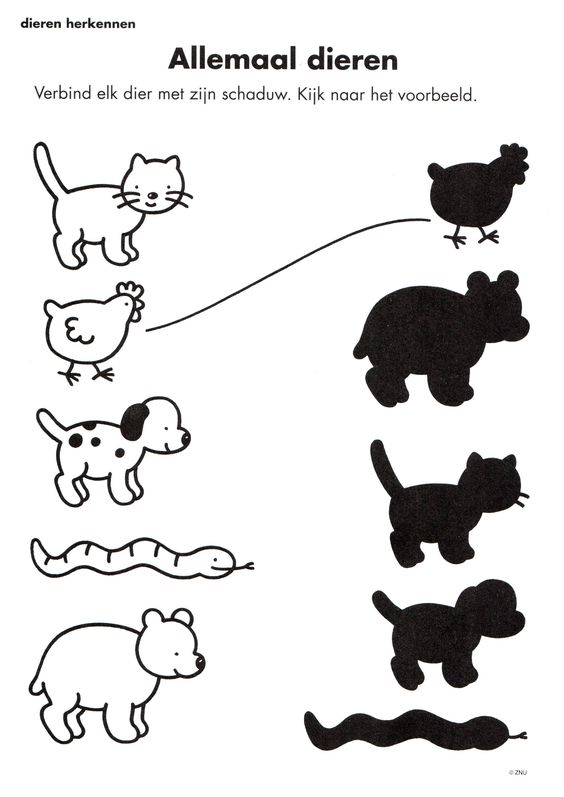 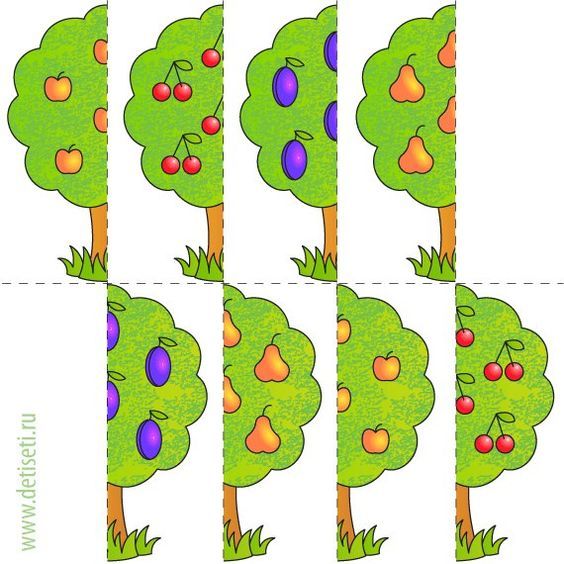 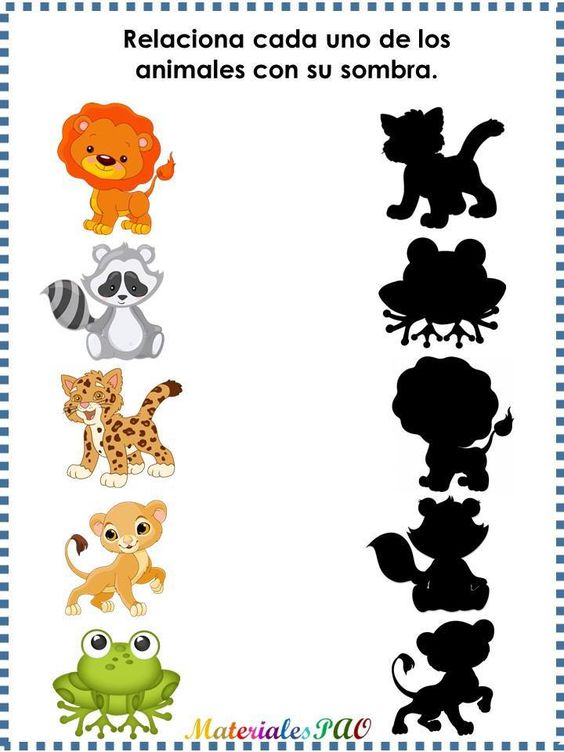 Ma Małgorzata Juryś-Stec